ПРОЕКТУПРАВЛЕНИЕ ВЕТЕРИНАРИИ ЛЕНИНГРАДСКОЙ ОБЛАСТИПРИКАЗот 00 декабря 2021 г. № 000ОБ УТВЕРЖДЕНИИ ФОРМ ДОКУМЕНТОВ,ИСПОЛЬЗУЕМЫХ ПРИ ОСУЩЕСТВЛЕНИИ РЕГИОНАЛЬНОГОГОСУДАРСТВЕННОГО КОНТРОЛЯ (НАДЗОРА) В ОБЛАСТИ ОБРАЩЕНИЯ С ЖИВОТНЫМИ НА ТЕРРИТОРИИ ЛЕНИНГРАДСКОЙ ОБЛАСТИНа основании части 3 статьи 21 Федерального закона от 31.07.2020 года № 248-ФЗ "О государственном контроле (надзоре) и муниципальном контроле в Российской Федерации", в соответствии с Постановлением Правительства Ленинградской области от 13.09.2012 года № 284 "Об утверждении Положения об Управлении ветеринарии Ленинградской области и внесении изменений в Положение о комитете по агропромышленному и рыбохозяйственному комплексу Ленинградской области, утвержденное постановлением Правительства Ленинградской области от 15 июля 2009 года № 208", Постановлением правительства Ленинградской области от 30.09.2021 года № 635 «Об утверждении Положения о региональном государственном контроле (надзоре) в области обращения с животными на территории Ленинградской области» приказываю:1. Утвердить прилагаемые:1.1. формы протоколов контрольных (надзорных) действий:- форму протокола осмотра (приложение № 1);- форму протокола досмотра (приложение № 2);- форму протокола опроса (приложение № 3);- форму протокола инструментального обследования (приложение № 4);1.2. форму предписания об устранении выявленных нарушений обязательных требований (приложение № 5);1.3. форму мотивированного представления (приложение № 6);1.4. форму задания на проведение контрольного (надзорного) мероприятия без взаимодействия с контролируемым лицом (приложение № 7);1.5. форму распоряжения о приостановлении срока проведения контрольного (надзорного) мероприятия (приложение № 8);1.6.форму акта о факте непредставления (несвоевременного представления) документов и материалов, запрошенных при проведении контрольных (надзорных) мероприятий (приложение № 9);1.7. форму акта о невозможности проведения опроса должностных лиц и (или) работников контролируемого лица, об ограничении доступа в помещения, о воспрепятствовании иным мерам по осуществлению контрольного (надзорного) мероприятия (приложение № 10);1.8. форму заявления об изменении категории риска (приложение № 11);1.9. форму ходатайства о невозможности представления документов, которые истребуются в ходе контрольного (надзорного) мероприятия, в установленный срок (приложение № 12);1.10. форму бланка объяснения (приложение № 13);1.11. форму бланка требования о представлении документов и (или) их копий, в том числе материалов фотосъемки, аудио- и видеозаписи, информационных баз, банков данных, а также носителей информации (приложение № 14).2. Признать утратившим силу Приказ Управления ветеринарии Ленинградской области от 02.09.2020 года № 20 "Об утверждении Административного регламента исполнения Управлением ветеринарии Ленинградской области государственной функции по осуществлению государственного надзора в области обращения с животными на территории Ленинградской области (в части осуществления государственного надзора за соблюдением обязательных требований в отношении животных (за исключением обязательных требований в отношении диких животных, содержащихся или используемых в условиях неволи))".3. Контроль исполнения настоящего приказа оставляю за собой.4. Настоящий приказ вступает в силу со дня его официального опубликования.Начальник Управления ветеринарииЛенинградской области                                                                        Л.Н. КротовПриложение № 1к приказу Управления ветеринарииЛенинградской областиот 00 декабря 2021 г. № 000АДМИНИСТРАЦИЯ ЛЕНИНГРАДСКОЙ ОБЛАСТИУПРАВЛЕНИЕ ВЕТЕРИНАРИИ ЛЕНИНГРАДСКОЙ ОБЛАСТИ191311, г. Санкт-Петербург, ул.Смольного, д.3, тел. (812) 539-44-32, E-mail: veter47@lenreg.ruПРОТОКОЛ осмотра «___» ____________20___г._____________________________________________________________________________(место составления протокола)На основании _________________________________________________________________(задание/ решение)Управления ветеринарии Ленинградской области от  «___»__________20__ № _________должностными лицами Управления ветеринарии Ленинградской области: ______________________________________________________________________________________________________________________________________________(должность лица, фамилия, имя, отчество (при наличии))с  _______ час. ______ мин.            по ________ час._______ мин.в присутствии следующих лиц:_______________________________________________________________________,_______________________________________________________________________(фамилия, имя, отчество (при наличии)/ должность представителя юридического лица/ индивидуального предпринимателя, иных лиц, присутствующих при осмотре, реквизиты документа, подтверждающего полномочия представителя или его профессиональную компетенцию)в рамках проведения регионального государственного контроля (надзора) в области обращения с животными проведен осмотр ____________________________________________________________________________ (перечень осмотренных территорий и помещений (отсеков): здания, помещения, сооружения, территории, включая земельные участки, оборудования, устройств, предметов, материалов, транспортных средств и других объектов/вид, количество и иные идентификационные признаки обследуемых объектов, имеющих значение для контрольного (надзорного) мероприятия)_____________________________________________________________________________(наименование организации/фамилия, имя, отчество (при наличии) индивидуального предпринимателя, ИНН, ОГРН)по адресу: _________________________________________________________________________________________________________________________________________________с использованием технических средств ___________________________________________(наименование и модель фото (видео) аппаратуры)Присутствующим лицам разъяснены их права и обязанности, предусмотренные законодательством Российской Федерации.В результате осмотра установлено:____________________________________________________________________________________________________________________________________________________Заявления, замечания, ходатайства, поступившие во время осмотра: _____________________________________________________________________________ _____________________________________________________________________________К протоколу прилагаются:___________________________________________________________________________ ___________________________________________________________________________Подписи:В случае отказа от подписания протокола, делается запись «отказ от подписания».Экземпляр протокола получил:«_____» _______________20___ г. ________________________________________________(подпись, фамилия и инициалы контролируемоголица, либо его представителя)Приложение № 2к приказу Управления ветеринарииЛенинградской областиот 00 декабря 2021 г. № 000АДМИНИСТРАЦИЯ ЛЕНИНГРАДСКОЙ ОБЛАСТИУПРАВЛЕНИЕ ВЕТЕРИНАРИИ ЛЕНИНГРАДСКОЙ ОБЛАСТИ191311, г. Санкт-Петербург, ул.Смольного, д.3, тел. (812) 539-44-32, E-mail: veter47@lenreg.ruПРОТОКОЛдосмотра «___» ____________20___г._____________________________________________________________________________(место составления протокола)На основании ____________________________                             (задание/ решение)Управления ветеринарии Ленинградской области от  «___»__________20__ № ______должностными лицами Управления ветеринарии Ленинградской области: _________________________________________________________________________(должность лица, фамилия, имя, отчество (при наличии))с  _______ час. ______ мин.            по ________ час._______ мин.в присутствии следующих лиц:_________________________________________________________________________(фамилия, имя, отчество (при наличии)/ должность представителя юридического лица/ индивидуального предпринимателя, иных лиц, присутствующих при осмотре, реквизиты документа, подтверждающего полномочия представителя или его профессиональную компетенцию)в рамках проведения регионального государственного контроля (надзора) в области обращения с животными проведено визуальное обследование помещений (отсеков), транспортных средств и иных предметов со вскрытием помещений (отсеков), транспортных средств, упаковки продукции (товаров), в том числе с удалением примененных к ним пломб, печатей или иных средств идентификации, с разборкой, демонтажем или нарушением целостности обследуемых объектов и их частей иными способами.по адресу: ______________________________________________________________________________________________________________________________________________с использованием технических средств __________________________________________(наименование и модель фото (видео) аппаратуры и т.д.)Присутствующим лицам разъяснены их права и обязанности, предусмотренные законодательством Российской Федерации.В результате досмотра установлено:_____________________________________________________________________________(указать перечень досмотренных помещений (отсеков), транспортных средств, иных предметов, а также вид, количество и иные идентификационные признаки исследуемых объектов, имеющих значение для контрольного (надзорного) мероприятия)Заявления, замечания, ходатайства, поступившие во время осмотра: _____________________________________________________________________________ _____________________________________________________________________________К протоколу прилагаются:___________________________________________________________________________ ___________________________________________________________________________В случае отказа от подписания протокола, делается запись «отказ от подписания».Экземпляр протокола получил:«_____» _______________20___ г. ________________________________________________(подпись, фамилия и инициалы контролируемоголица, либо его представителя)Приложение № 3к приказу Управления ветеринарииЛенинградской областиот 00 декабря 2021 г. № 000АДМИНИСТРАЦИЯ ЛЕНИНГРАДСКОЙ ОБЛАСТИУПРАВЛЕНИЕ ВЕТЕРИНАРИИ ЛЕНИНГРАДСКОЙ ОБЛАСТИ191311, г. Санкт-Петербург, ул.Смольного, д.3, тел. (812) 539-44-32, E-mail: veter47@lenreg.ruПРОТОКОЛопроса«___» ____________20___г._____________________________________________________________________________(место составления протокола)должностными лицами Управления ветеринарии Ленинградской области: ________________________________________________________________________________________________________________________________________(должность, фамилия, имя, отчество (при наличии))с  _______ час. ______ мин.      по ________ час._______ мин.с участием лица:_____________________________________________________________________________ _____________________________________________________________________________ _____________________________________________________________________________ (фамилия, имя, отчество (при наличии) физического лица / индивидуального предпринимателя /должность представителя юридического лица, иных присутствующих лиц, реквизиты документа, подтверждающего личность, а так же подтверждающего полномочия представителя или его профессиональную компетенцию, контактные данные)в рамках проведения регионального государственного контроля (надзора) в области обращения с животными в результате опроса получена следующая устная информация, имеющая значение для проведения оценки соблюдения контролируемым лицом обязательных требований, от контролируемого лица или его представителя и иных лиц, располагающих такой информацией:______________________________________________________________________________________________________________________________________________________________________________________________________Достоверность изложенных мной сведений подтверждаю____________________________(подпись опрашиваемого лица)Экземпляр протокола получил:«_____» _______________20___ г. ________________________________________________(подпись, фамилия и инициалы контролируемоголица, либо его представителя)Приложение № 4к приказу Управления ветеринарииЛенинградской областиот 00 декабря 2021 г. № 000АДМИНИСТРАЦИЯ ЛЕНИНГРАДСКОЙ ОБЛАСТИУПРАВЛЕНИЕ ВЕТЕРИНАРИИ ЛЕНИНГРАДСКОЙ ОБЛАСТИ191311, г. Санкт-Петербург, ул.Смольного, д.3, тел. (812) 539-44-32, E-mail: veter47@lenreg.ruПРОТОКОЛ   инструментального обследования«___» ____________20___г._____________________________________________________________________________(место составления протокола)должностными лицами Управления ветеринарии Ленинградской области: ________________________________________________________________________________________________________________________________________(должность, фамилия, имя, отчество (при наличии))с  _______ час. ______ мин.      по ________ час._______ мин.с участием контролируемого лица:_____________________________________________________________________________ _____________________________________________________________________________ _____________________________________________________________________________(фамилия, имя, отчество (при наличии) физического лица / индивидуального предпринимателя /должность представителя юридического лица, иных присутствующих лиц, реквизиты документа, подтверждающего личность, а так же подтверждающего полномочия представителя или его профессиональную компетенцию, контактные данные)в рамках проведения регионального государственного контроля (надзора) в области обращения с животными проведено инструментальное обследование по месту нахождения контролируемого лица (его филиалов, представительств, обособленных структурных подразделений) либо по месту нахождения производственного объекта  ___________________________________________________________________________ _____________________________________________________________________________(адрес места нахождения (осуществления деятельности))обследован__________________________________________________________________ __________________________________________________________________________(указать объект обследования)с использованием специального оборудования и (или) технических приборов для определения фактических значений, показателей, действий (событий) а также подтверждения соответствия обязательным требованиям___________________________________________________________________________ __________________________________________________________________________(указать вид используемого оборудования, модель, иные идентификационные признаки, дату поверки, реквизиты сертификата, информационной системы, программного средства)методики инструментального обследования: _______________________________________Результат инструментального обследования: ____________________________ ___________________________________________________________________________, нормируемое значение показателей, подлежащих контролю при проведении инструментального обследования, __________________________ ___________________________________________________________________________Выводы о соответствии полученных показателей установленным нормам, иные сведения, имеющие значение для оценки результатов инструментального обследования_________________________________________________________________ ____________________________________________________________________________ ____________________________________________________________________________ ___________________________________________________________________________В случае отказа от подписания протокола, делается запись «отказ от подписания».Экземпляр протокола получил:«_____» _______________20___ г. ________________________________________________(подпись, фамилия и инициалы контролируемоголица, либо его представителя)Приложение № 5к приказу Управления ветеринарииЛенинградской областиот 00 декабря 2021 г. № 000АДМИНИСТРАЦИЯ ЛЕНИНГРАДСКОЙ ОБЛАСТИУПРАВЛЕНИЕ ВЕТЕРИНАРИИ ЛЕНИНГРАДСКОЙ ОБЛАСТИ191311, г. Санкт-Петербург, ул.Смольного, д.3, тел. (812) 539-44-32, E-mail: veter47@lenreg.ruПРЕДПИСАНИЕоб устранении выявленных нарушений обязательных требований в области обращения с животными________________                                                                №____________ (дата выдачи предписания)                                                                                                                                         (номер предписания)Выдано: ____________________________________________________________________________________________________________________(наименование и место нахождения (адрес) юридического лица, фамилия, имя,  отчество и должность должностного лица, фамилия, имя, отчество (при  наличии  отчества)  и  адрес  места жительства индивидуального предпринимателя сведения  о государственной    регистрации и зарегистрировавшем  органе,  фамилия,  имя,  отчество (при наличии отчества) гражданина, адрес места жительства проверяемого гражданина)Мною, _________________________________________________________________________________________________(Фамилия, имя, отчество, должность уполномоченного должностного лица, выдавшего предписание)при проведении _______________________________________________________________________________________(указывается где, когда, что проверено и осмотрено)установлено: ______________________________________________________________________________         		              (указываются выявленные нарушения со ссылкой на нормативные  правовые акты)Предписываю: ____________________________________________________________________________           			       (указываются меры по устранению выявленных нарушений и сроки исполнения)в срок ___________ с приложением документов, подтверждающих его надлежащее исполнение.Ответственность за неисполнение (ненадлежащее исполнение) настоящего предписания  предусмотрена ч. 1 ст. 19.5 КоАП РФ. Предписание может быть обжаловано в установленном законом порядке. Обжалование не приостанавливает исполнение настоящего предписания.____________________________________                                                                   _______________________(фамилия, имя, отчество, должность								(подпись) уполномоченного должностного                                                                    лица, выдавшего предписание)С настоящим предписанием ознакомлен и  один  экземпляр  для  исполнения получил:___________                               ___________________________________________________________________(подпись)                                              (фамилия и инициалы гражданина, фамилия, инициалы, должность  должностного лица, фамилия, инициалы законного  или уполномоченного представителя юридического лица, фамилия, инициалы уполномоченного представителя индивидуального  предпринимателя, а также наименование, дата и номер документа, подтверждающего полномочия представителя)Дата: ____________Приложение № 6к приказу Управления ветеринарииЛенинградской областиот 00 декабря 2021 г. № 000АДМИНИСТРАЦИЯ ЛЕНИНГРАДСКОЙ ОБЛАСТИУПРАВЛЕНИЕ ВЕТЕРИНАРИИ ЛЕНИНГРАДСКОЙ ОБЛАСТИ191311, г. Санкт-Петербург, ул.Смольного, д.3, тел. (812) 539-44-32, E-mail: veter47@lenreg.ruМОТИВИРОВАННОЕ ПРЕДСТАВЛЕНИЕ_____________________________________________________________________________(о проведении контрольного (надзорного) мероприятия/ о направлении предостережения о недопустимости нарушения обязательных требований/ об отсутствии оснований для проведения контрольного (надзорного) мероприятия/ о приостановлении срока контрольного (надзорного) мероприятия)_________________                        				                          г. Санкт-Петербург         (дата)1. Я, ________________________________________________________________________(должность, фамилия, имя, отчество должностного лица, вынесшегопредставление)2. Рассмотрев ____________________________________________________________________________(реквизиты обращения, жалобы либо иных поступивших сведений, краткое содержание)3. Установлено:____________________________________________________________________________________________________________________________________________________________________________________________________________________________________________________________________________________________________________________(информация об имеющихся фактах, указывающих на нарушение установленных требований/ информация об отсутствии фактов, указывающих на нарушение установленных требований)Полагаю:_____________________________________________________________________________(основания о проведении контрольного (надзорного) мероприятия/ о направлении предостережения о недопустимости нарушения обязательных требований/ об отсутствии оснований для проведения контрольного (надзорного) мероприятия/ о приостановлении срока контрольного (надзорного) мероприятия/ основания о проведении профилактических мероприятий)в отношении контролируемого лица:_____________________________________________________________________________,(наименование юридического лица, фамилия, имя отчество (последнее при наличии) гражданина, индивидуального предпринимателя, ИНН)Адрес (местоположение) объекта контроля:  (указываются адреса (местоположение) места осуществления контролируемым лицом деятельности или места нахождения иных объектов контроля, в отношении которых был проведен профилактический визит)Предусмотренным_____________________________________________________________________________(ссылка и описание конкретного пункта ст. 60 либо ч.13 ст.65, либо других статей Федерального закона от 31.07.2020г. № 248-ФЗ «О государственном контроле (надзоре) и муниципальном контроле в Российской Федерации» либо других нормативных правовых актов)Приложение:_____________________________________________________________________________(указываются реквизиты документов, послужившие основанием для вынесения настоящего мотивированного представления)_________________________                                                               _________________       (должность)                                                                                     подпись                                (Ф.И.О.)Согласовано:_________________________                                                               _________________       (должность)                                                                                     подпись                                (Ф.И.О.)Приложение № 7к приказу Управления ветеринарииЛенинградской областиот 00 декабря 2021 г. № 000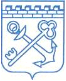 АДМИНИСТРАЦИЯ ЛЕНИНГРАДСКОЙ ОБЛАСТИУПРАВЛЕНИЕ ВЕТЕРИНАРИИ ЛЕНИНГРАДСКОЙ ОБЛАСТИ191311, г. Санкт-Петербург, ул. Смольного, д.3, тел. (812) 539-44-32, E-mail: veter47@lenreg.ruВ соответствии с частью 2 статьи 57 Федерального закона от 31.07.2020 года № 248-ФЗ "О государственном контроле (надзоре) и муниципальном контроле в Российской Федерации" провести контрольное (надзорное) мероприятие без взаимодействия с контролируемым лицом. Вид мероприятия по контролю (надзору) без взаимодействия с контролируемым лицом, которое необходимо провести:__________________________________________________________________(наблюдение за соблюдением обязательных требований в области обращения с животными/ выездное обследование) Мероприятие по контролю (надзору) без взаимодействия с контролируемым лицом проводится в отношении:__________________________________________________________________(указываются сведения о контролируемом объекте: наименование/ФИО (при наличии), описание местоположения, адрес, категория риска)Основания проведения мероприятия: _____________________________________________________________________________Предмет контрольного (надзорного) мероприятия без взаимодействия:___________________________________________________________________________(перечень  обязательных требований, оценка соблюдения которых подлежит  входе контрольного (надзорного) мероприятия без взаимодействия)Срок  проведения  контрольного (надзорного)  мероприятия  без взаимодействия:с "  "                      20      г.                                        по "  "             20      г. (указывается срок проведения контрольного (надзорного мероприятия без взаимодействия или периоды времени  проведения мероприятия (мероприятий) по контролю  без взаимодействия)	6.   Указание иных сведений:Срок проведения выездного обследования одного объекта не может превышать один рабочий день в пределах срока, установленного на проведение контрольного (надзорного) мероприятия без взаимодействия с контролируемым лицом.	7. Для проведения контрольного (надзорного) мероприятия без взаимодействия уполномочены:________________________________________________________________________________________________________________________________________________________________________________________________________________________________________________________________________(указывается должность, фамилия, имя, отчество (при наличии) должностного лица или должностных лиц, которым поручено проведение контрольного (надзорного) мероприятия без взаимодействия)М.П.Приложение № 8к приказу Управления ветеринарииЛенинградской областиот 00 декабря 2021 г. № 000АДМИНИСТРАЦИЯ ЛЕНИНГРАДСКОЙ ОБЛАСТИУПРАВЛЕНИЕ ВЕТЕРИНАРИИ ЛЕНИНГРАДСКОЙ ОБЛАСТИ191311, г. Санкт-Петербург, ул.Смольного, д.3, тел. (812) 539-44-32, E-mail: veter47@lenreg.ruРаспоряжение о приостановлении срока проведения контрольного (надзорного) мероприятия.(указывается вид контрольного (надзорного) мероприятия,    плановое/внеплановое)от «__» ________ _____ г. ____                                                        час. ____ мин. № _______1. Распоряжение принято в соответствии с частью 13 статьи 65 Федерального закона № 248-ФЗ «О государственном контроле (надзоре) и муниципальном контроле в Российской Федерации». 2. На основании мотивированного представления от __________________________									(дата)3. Контрольное (надзорное) мероприятие (реестровый № _____________) 4. Проводится в отношении_______________________________________________(указывается объект контроля/контролируемое лицо с указанием реквизитов)4. Срок контрольного (надзорного) мероприятия, указанный в Распоряжении Управления ветеринарии Ленинградской области от «_____»__________ 20____г. № ____________ приостанавливается:с «______» ____________ 20___ г., _____час. ____мин.(указываются дата и время (при необходимости указывается также часовой пояс) срока, с которого приостанавливается проведение контрольного (надзорного) мероприятия)на ___________________________________________________________________________(указывается срок, на который приостанавливается проведение контрольного (надзорного) мероприятия, по соглашению с экспертной организацией/экспертом) (фамилия, имя, отчество (при наличии) и должность должностного лица, непосредственно подготовившего проект распоряжения, контактный телефон, электронный адрес (при наличии)Приложение № 9к приказу Управления ветеринарииЛенинградской областиот 00 декабря 2021 г. № 000АДМИНИСТРАЦИЯ ЛЕНИНГРАДСКОЙ ОБЛАСТИУПРАВЛЕНИЕ ВЕТЕРИНАРИИ ЛЕНИНГРАДСКОЙ ОБЛАСТИ191311, г. Санкт-Петербург, ул.Смольного, д.3, тел. (812) 539-44-32, E-mail: veter47@lenreg.ruАкт о факте непредставления (несвоевременного представления) документов и материалов, запрошенных при проведении контрольных (надзорных) мероприятий Должностными лицами Управления ветеринарии Ленинградской области: ________________________________________________________________________________________________________________________________________ (должность, фамилия, имя, отчество (при наличии))в рамках проведения _________________________________________________________(вид контрольного (надзорного) мероприятия: инспекционный визит/ рейдовый осмотр/ документарная проверка/ выездная проверка)составлен акт о том, что по требованию Управления ветеринарии Ленинградской области ___________________________________________________________________________ (дата, № требования, должность, фамилия, имя, отчество (при наличии) лица направившего требование)о предоставлении к дате "__" _______ 20__ г. следующих документов и материалов при проведении контрольных (надзорных) мероприятий: _____________________________________________________________________________ _____________________________________________________________________________ ____________________________________________________________________________ _____________________________________________________________________________(указываются наименования документов, материалов, информации)по состоянию на дату "__" _______ 20__ г. контролируемым лицом ___________________________________________________________________________ ___________________________________________________________________________(указываются фамилия, имя, отчество (при наличии) гражданина или наименование организации, ИНН, ОГРН, адрес организации)запрашиваемые документы _____________________________________________________(не представлены/несвоевременно представлены/представлены не в полном объеме): ________________________________________________________________________________________________________________________________________________________ _____________________________________________________________________________(указываются соответствующие документы и материалы)Подписи:Акт составлен в 2 экземплярах: 1 – вручается контролируемому лицу, 2 – остается у Управления ветеринарии Ленинградской области.Экземпляр акта получил:«_____» _______________20___ г. ____________________________________(подпись, фамилия и инициалы контролируемоголица, либо его представителя)Приложение № 10к приказу Управления ветеринарииЛенинградской областиот 00 декабря 2021 г. № 000АДМИНИСТРАЦИЯ ЛЕНИНГРАДСКОЙ ОБЛАСТИУПРАВЛЕНИЕ ВЕТЕРИНАРИИ ЛЕНИНГРАДСКОЙ ОБЛАСТИ191311, г. Санкт-Петербург, ул.Смольного, д.3, тел. (812) 539-44-32, E-mail: veter47@lenreg.ruАкт о невозможности проведения опроса должностных лиц и (или) работников контролируемого лица, об ограничении доступа в помещения, о воспрепятствовании иным мерам по осуществлению контрольного (надзорного) мероприятия№ __________________                                                                   «___» ____________20___г._____________________________________________________________________________(место составления)В соответствии с распоряжением Управления ветеринарии Ленинградской области от _________________ № ___________ о проведении контрольного (надзорного) мероприятия по региональному государственному контролю (надзору) в области обращения с животными___________________________________________________________________________(вид контрольного (надзорного) мероприятия)с «______» ______________20___г. по «____» _________________20__гназначено поведение контрольного (надзорного) мероприятия:_____________________________________________________________________________в отношении контролируемого лица: _____________________________________________ _____________________________________________________________________________ _____________________________________________________________________________(фамилия, имя, отчество (при наличии) гражданина или наименование организации, индивидуальные номера налогоплательщика, указываются фамилия, имя, отчество (при наличии) уполномоченных лиц организации, в отношении которой проводится контрольное (надзорное) мероприятие)по адресу ____________________________________________________________________ _____________________________________________________________________________(указывается адрес места осуществления деятельности ИП или организации (филиалы, представительства, обособленные структурные подразделения)должностными лицами Управления ветеринарии Ленинградской области: __________________________________________________________________________________________________________________________________________ (должность, фамилия, имя, отчество (при наличии))в присутствии контролируемого лица (представителя):___________________________________________________________________________ ___________________________________________________________________________ (фамилия, имя, отчество (при наличии) физического лица / индивидуального предпринимателя /должность представителя юридического лица, иных присутствующих лиц, реквизиты документа, подтверждающего личность, а так же подтверждающего полномочия представителя или его профессиональную компетенцию, контактные данные) в присутствии следующих лиц (понятых, специалиста, переводчика):_____________________________________________________________________________ _____________________________________________________________________________ (фамилия, имя, отчество (при наличии), адрес места жительства или регистрации, реквизиты документа, удостоверяющего личность, реквизиты документа, подтверждающего его профессиональную компетенцию место работы)с использованием технических средств __________________________________________(наименование и модель фото (видео) аппаратуры и т.д.)Установлено: ____________________________________________________________________________ ___________________________________________________________________________ ___________________________________________________________________________(невозможность провести опрос должностных лиц и (или) работников контролируемого лица, ограничения доступа в помещения, воспрепятствования иным мерам по осуществлению контрольного (надзорного) мероприятия, иное)По причине:___________________________________________________________________________ ___________________________________________________________________________ К акту прилагаются:____________________________________________________________________________ ___________________________________________________________________________Подписи:В случае отказа от подписания акта, делается запись «отказ от подписания».Экземпляр акта получил:«_____» _______________20___ г. ________________________________________________(подпись, фамилия и инициалы контролируемого лица)Приложение № 11к приказу Управления ветеринарииЛенинградской областиот 00 декабря 2021 г. № 000В Управление ветеринарии Ленинградской областизаявление об изменении категории рискаДата "___" ___________ 20__ г.От _________________________________________________________________________(наименование контролируемого лица  - организации/фамилия, имя, отчество (при наличии) индивидуального предпринимателя)________________________________/ ____________________________ОГРН                             /                        ИННадрес контролируемого лица: __________________________________________________адрес места осуществления деятельности: ________________________________________Прошу изменить категорию риска _____________________________________________________________________________(вид деятельности/ используемый производственный объект)категория риска присвоенная ранее ______________________________________________решение о присвоении категории _______________________________________________в связи с соответствием критериям риска для отнесения к иной категории рискаПрошу присвоить категорию риска _____________________________________________Приложение: 1._____________________________________________________________		2._______________________________________________________________________________________/ __________________________________________________М.П. (если имеется)Приложение № 12к приказу Управления ветеринарииЛенинградской областиот 00 декабря 2021 г. № 000В Управление ветеринарии Ленинградской областиходатайствоо невозможности представления документов, которые истребуются в ходе контрольного (надзорного) мероприятия, в установленный срокДата "___" ___________ 20__ г.От ________________________________________________________________________(наименование контролируемого лица  - организации/фамилия, имя, отчество (при наличии) индивидуального предпринимателя)________________________________/ _________________________________ОГРН                   /                        ИННадрес места нахождения: ________________________________________________________адрес места осуществления деятельности: ________________________________________Информируем о невозможности представления документов, которые истребуются в ходе контрольного (надзорного) мероприятия_____________________________________ ___________________________________________________________________________, (вид контрольного (надзорного) мероприятия: инспекционный визит/ рейдовый осмотр/ документарная проверка/ выездная проверка/ наблюдение за соблюдением обязательных требований/ выездное обследование)в установленный срок по следующей причине: ________________________________________________________________________________________________________________Новый срок, в течение которого истребуемые документы могут быть представлены___________________________________________________________________(дата предоставления истребуемых документов)Приложение: 	1._________________2._________________3._____________________________________________ / _______________________________________________М.П. (если имеется)Приложение № 13к приказу Управления ветеринарииЛенинградской областиот 00 декабря 2021 г. № 000АДМИНИСТРАЦИЯ ЛЕНИНГРАДСКОЙ ОБЛАСТИУПРАВЛЕНИЕ ВЕТЕРИНАРИИ ЛЕНИНГРАДСКОЙ ОБЛАСТИ191311, г. Санкт-Петербург, ул.Смольного, д.3, тел. (812) 539-44-32, E-mail: veter47@lenreg.ruобъяснение Должностным лицом Управления ветеринарии Ленинградской области: ____________________________________________________________________________(должность, фамилия, имя, отчество (при наличии))составлено «___» _______________________20 ___г. в _______ час. ______ мин. ___________________________________________________________________________(место составления объяснения)со слов: ______________________________________________________________________ _____________________________________________________________________________ _____________________________________________________________________________(фамилия, имя, отчество (при наличии) должностных лиц или работников организации, гражданина, являющихся контролируемыми лицами, их представителей, свидетелей)в рамках проведения__________________________________________________________(указывается вид контрольного (надзорного) мероприятия: инспекционный визит, рейдовый осмотр, документарная либо выездная проверка)получена следующая информация, имеющая значение для проведения оценки соблюдения контролируемым лицом обязательных требований_____________________________________________________________________________ ___________________________________________________________________________ ___________________________________________________________________________ ___________________________________________________________________________ ___________________________________________________________________________ ___________________________________________________________________________ ___________________________________________________________________________ ___________________________________________________________________________ С моих слов записано верно и мною прочитано. ___________/________________________          (дата      /     место составления)________________/___________________________________           (подпись          /     фамилия и инициалы опрашиваемого лица)Приложение № 14к приказу Управления ветеринарииЛенинградской областиот 00 декабря 2021 г. № 000АДМИНИСТРАЦИЯ ЛЕНИНГРАДСКОЙ ОБЛАСТИУПРАВЛЕНИЕ ВЕТЕРИНАРИИ ЛЕНИНГРАДСКОЙ ОБЛАСТИ191311, г. Санкт-Петербург, ул.Смольного, д.3, тел. (812) 539-44-32, E-mail: veter47@lenreg.ruтребование о представлении документов и (или) их копий, в том числе материалов фотосъемки, аудио- и видеозаписи, информационных баз, банков данных, а также носителей информации"___" ________________ 20__ г.                                              № _____________________Должностного лица Управления ветеринарии Ленинградской области: ____________________________________________________________________________(должность, Фамилия, имя, отчество (при наличии))В соответствии со статьей 80 Федерального закона от 31.07.2020 г. № 248-ФЗ «О государственном контроле (надзоре) и муниципальном контроле в Российской Федерации» контролируемому лицу _____________________________________________________________________________ _____________________________________________________________________________ _____________________________________________________________________________(фамилия, имя, отчество (при наличии) физического лица, сведения о документе, удостоверяющим личность, адрес места регистрации, наименование организации, адрес места нахождения)в рамках проведения ___________________________________________________________(указывается вид контрольного (надзорного) мероприятия: инспекционный визит, рейдовый осмотр, документарная либо выездная проверка)для проведения оценки соблюдения контролируемым лицом обязательных требований _____________________________________________________, проводимой на основании _____________________________________________________________________________необходимо представить следующие необходимые и (или) имеющие значение документы и (или) их копии, в том числе материалы фотосъемки, аудио- и видеозаписи, информационных баз, банков данных, а также носителей информации 1.____________________________________________________________________________ 2.____________________________________________________________________________ 3.____________________________________________________________________________в форме ______________________________________________________________________(электронного документа/на бумажном носителе)по адресу: 1. эл. почты: veter47@lenreg.ru		либо     2. г. Санкт-Петербург, ул.Смольного, д.3_____________________________________________________________________________ (нужное подчеркнуть)Требование  направлено по адресу _______________________________________________вид направления _______________________________________________________________(письмо с уведомлением, иной способ направления)должностных лиц_______________(подпись)________________________(расшифровка подписи)_______________(подпись)________________________(расшифровка подписи)лиц, присутствовавших при осмотре _______________(подпись)________________________(расшифровка подписи)_______________(подпись)________________________(расшифровка подписи)Подписи:должностных лиц ___________________(подпись)___________________________(расшифровка подписи)_______________(подпись)________________________(расшифровка подписи)лица, владельца помещений (отсеков), транспортных средств, продукции (товаров) и иных предметов,  подвергнутых досмотру _______________(подпись) ________________________(расшифровка подписи)лиц, присутствовавших при досмотре_______________(подпись)________________________(расшифровка подписи)_______________(подпись)________________________(расшифровка подписи)Подписи:должностных лиц _______________(подпись)_______________________(расшифровка подписи)_______________(подпись)________________________(расшифровка подписи)опрашиваемого лица _______________(подпись)________________________(расшифровка подписи)Подписи:должностного лица (специалиста) _______________(подпись)_______________________(расшифровка подписи)контролируемого лица _______________(подпись)________________________(расшифровка подписи)ЗАДАНИЕна проведение контрольного (надзорного) мероприятия без взаимодействия с контролируемым лицомЗАДАНИЕна проведение контрольного (надзорного) мероприятия без взаимодействия с контролируемым лицомЗАДАНИЕна проведение контрольного (надзорного) мероприятия без взаимодействия с контролируемым лицомЗАДАНИЕна проведение контрольного (надзорного) мероприятия без взаимодействия с контролируемым лицомЗАДАНИЕна проведение контрольного (надзорного) мероприятия без взаимодействия с контролируемым лицомЗАДАНИЕна проведение контрольного (надзорного) мероприятия без взаимодействия с контролируемым лицомЗАДАНИЕна проведение контрольного (надзорного) мероприятия без взаимодействия с контролируемым лицомЗАДАНИЕна проведение контрольного (надзорного) мероприятия без взаимодействия с контролируемым лицом№ ""20г.г.(номер задания)(дата)(должность руководителя, лица, его заменяющего)(подпись)(фамилия, имя, отчество (при наличии)Отметка о размещении (дата и учетный номер) сведений о контрольном (надзорном) мероприятии в едином реестре контрольных (надзорных) мероприятий(должность руководителя, лица, его заменяющего)(подпись)(фамилия, имя, отчество (при наличии)(дата составления акта)(место составления акта)(время составления акта)должностных лиц:_______________(подпись)________________________(расшифровка подписи)_______________(подпись)________________________(расшифровка подписи)должностного лица _______________(подпись)________________________(расшифровка подписи)присутствующих лиц_______________(подпись)________________________(расшифровка подписи)_______________(подпись)________________________(расшифровка подписи)контролируемого лица______________(подпись) ________________________(расшифровка подписи)(подпись руководителя юридического лица, индивидуального предпринимателя)(фамилия, имя, отчество (при наличии) руководителя юридического лица, индивидуального предпринимателя)(подпись руководителя юридического лица, индивидуального предпринимателя)(фамилия, имя, отчество (при наличии) руководителя юридического лица, индивидуального предпринимателя)Подпись должностного лица _______________(подпись)_______________________(расшифровка подписи)Подпись должностного лица _______________(подпись)_______________________(расшифровка подписи)